Elektrická stolní varná deska DK 1031Vážený zákazníku,Před použitím tohoto výrobku si přečtěte následující pokyny a uschovejte tento návod pro budoucí použití. Přístroj smí používat pouze osoby obeznámené s tímto návodem.PŘIPOJENÍ K ElEKTRICKÉ SÍTI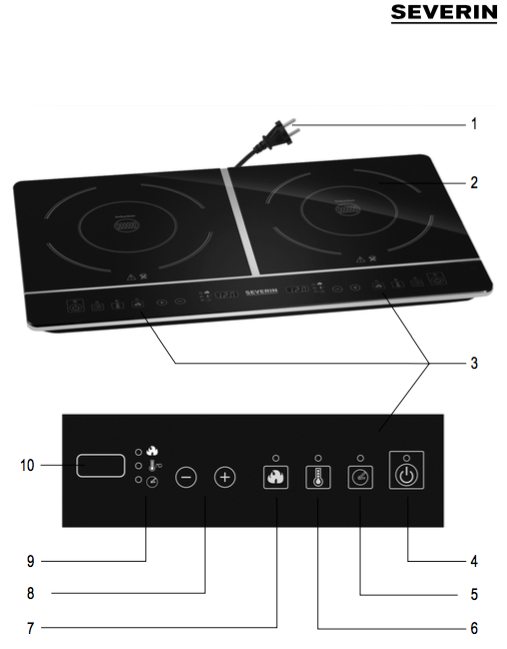 Přístroj by měl být připojen pouze k uzemněné zásuvce instalované v souladu s předpisy. Ujistěte se, že napájecí napětí odpovídá napětí uvedenému na typovém štítku výrobku. Tento výrobek vyhovuje všem závazným směrnicím pro označování CE.Vysvětlivky1. Napájecí kabel 2. Varná deska3. Ovládací panel4. Tlačítko ON / STAND-BY5. Tlačítko - časovač6. Tlačítko - teplota7. Tlačítko - napájení8. Výběrová tlačítka (+ a -) pro napájení / teplotu / nastavení časovače9. Indikátory funkcí - "Časovač", "Teplota" a "Napájení"10. DisplejDůležité bezpečnostní pokynyAby se zabránilo nebezpečí, v souladu s našimi bezpečnostními požadavky, musí být opravy tohoto elektrického spotřebiče nebo jeho napájecího kabelu provedeny naším zákaznickým servisem. Jsou-li potřebné jakékoli opravy, zašlete elektrický spotřebič našemu oddělení zákaznického servisu (viz příloha). Před čištěním přístroje se ujistěte že je odpojen od napájení a je zcela vychladlý.Aby se zabránilo riziku úrazu elektrickým proudem, nečistěte přístroj přímo vodou, ani ho neponořujte do vody.Vyčistěte kuchyňský povrch vlhkým hadříkem po každém použití. Podrobné informace o čištění spotřebiče naleznete v článku čištění a péče.Upozornění: Aby nedošlo k úrazu elektrickým proudem, v případě, že povrch vykazuje jakékoli známky trhlin nebo podobného poškození přístroj musí být vypnutý a odpojený od elektrické síti.Přístroj není uzpůsoben k provozu pomocí vnějšího časovače nebo samostatného dálkového ovládání. Nepokládejte žádné kovové předměty (např nože, vidličky nebo lžíce), nebo jakékoliv jiné předměty primárně neurčené k použití při vysokých teplotách, na varné plochy, protože vysoké teploty spořebiče mohou tyto objekty zahřát či zcela zničit. Tento spotřebič je určen pro domácí nebo podobné používání, jako je například-   personál v obchodech, kancelářích a v dalších podobných pracovních prostředích,-   zemědělská pracovní prostředí,-  zákazníky v hotelech, motelech a podobná ubytovací zařízení,-  v prostředí typu bed-and breakfast.Při zapnutí a jeho používání musí být přístroj a jeho napájecí kabel udržovány v dostatečné vzdálenosti od dětí mladších 8 let.Tento spotřebič mohou používat děti (alespoň věku 8 let) a osoby se sníženými fyzickými, smyslovými nebo duševními schopnostmi, nebo s nedostatkem zkušeností a znalostí, pokud jim byl poskytnut dohled nebo instrukce týkající se použití přístroje a pokud plně porozuměli všem rizikům a bezpečnostním opatřením s ním spojeným. Dětem nesmí být dovoleno hrát si se spotřebičem.Dětem nesmí být dovoleno provádět jakékoliv čištění nebo údržbářské práce na spotřebiči, pokud nejsou pod dohledem.Upozornění: Udržujte veškeré balicí materiály mimo dosah dětí - jsoupotenciálním zdrojem nebezpečí, např. udušení.Při každém použití by měl být spotřebič, včetně napájecího kabelu, stejně jako jakékoliv přídatné vybavení pečlivě zkontrolovány jestli se na něm nenalézají jakékoliv vady.Nepoužívejte spotřebič v případě, že byla použita nadměrná síla pro vytažení síťové šňůry ze zásuvky, či v případě, že spotřebič například upadl na tvrdý povrch. Poškození nemusí být vždy na první pohled viditelné a může mít nepříznivé dopady na bezpečnost provozu spotřebiče. Celé zařízení je proto třeba zkontrolovat kvalifikovaným technikem před tím, než se znovu použije.Tento přístroj nesmí být namontován na prodejní pult.Lidé vybaveni kardiostimulátory by se měli poradit se svými lékaři před použitím spotřebiče, zda funkce kardiostimulátoru nemůže být spotřebičem ovlivněna.Tento spotřebič by měl být používán pouze s dostatečným odstupem od jakýchkoliv objektů, které reagují na magnetické pole (např kreditní karty, kazety, televizory a radiopřijímače).Při odchodu nenechejte spotřebič bez dozoru.Neumisťujte zapojený spotřebič v blízkost či pod jakékoliv nástěnné police nebo jiné visící předměty například jako záclony nebo jiné hořlavé materiály. Během provozu musí být spotřebič umístěn na nekovovém, žáruvzdorném povrchu, odolnému proti postříkání, skvrnám nebo horké páře, bez jakýchkoli překážek. Vždy zajistěte dobrou cirkulaci vzduchu v celé místnosti a také přímo pod spotřebičem. Musí být dodržena minimální vzdálenost 10 cm od každé zdi.Větrací štěrbiny na přístroji nesmí být během používání zakryty.Nepoužívejte přístroj, není-li k dispozici vhodné nádobí (s jídlem uvnitř) které by se postavilo na varnou plochu. Když se prázdný hrnec či pánev zahřívá, automaticky bude zapnuta funkce ochrany přehřátí a spotřebič se vypne. V tomto případě však nelze škodu na nádobí nebo samotném přístroji zcela vyloučit. Upozornění: Teplo vyzařované na nádobí může zahřát i okolní sklokeramické povrchy. Je zde tedy riziko popálení.Upozornění: Potraviny, které obsahují tuk nebo olej se mohou při přehřátí vznítit.Nepokoušejte se pohybovat spotřebičem zatímco je nádobí na keramickém povrchu. Nepokládejte nádobí, netahejte ani neposouvejte nádobím přes ovládací panel. Vždy vytáhněte síťový kabel ze zástrčky: po použití, v případě jakékoliv závady, před čištěním spotřebiče.Při vytahování zástrčky ze zásuvky nikdy netahejte pouze za napájecí kabel; Vždy uchopte i zástrčku. Nenechávejte napájecí kabel volně viset.Napájecí kabel musí být udržován v dostatečné vzdálenosti od jakékoliv horké části zařízení. Přebíráte odpovědnost za škodu, pokud jsou výsledky škody vyplývající z nesprávného používání, nebo pokud tyto instrukce nejsou dodržovány.Zapnutí Před prvním použitím přístroje, odstraňte všechny zbývající obaly a vlhkým hadříkem otřete jeho povrch.Vhodné nádobí: Tento spotřebič musí být používán pouze s nádobím vhodným pro použití s ​​indukčním typem varných plotýnek, například z nerezové oceli, s železno-magnetickou základnou, či litinové nádobí nebo nádobí ze smaltované oceli. Nádobí může být testováno na svou vhodnost jednoduše, přibližte magnet k základně; v případě, že ho magnet přitahuje je nádobí je vhodné pro použití na tomto zařízení. Na tomto spotřebiči mohou být použity pouze hrnce a pánve s plochým dnem. Nepoužívejte nádobí s platformou tenčí méně než 2 mm. Na tomto spotřebiči mohou být použity pouze hrnce a pánve s průměrem od 12 až do 22 cm. Používá-li se nevhodné nádobí, přístroj na to bude reagovat chybovým hlášením (viz část řešení problémů). Povrchová úprava hrnce či pánve může být poškozena nadměrným teplem. Proto je důležité zvolit vhodnou úroveň teploty pro nádobí v provozu, a také znát informace poskytované výrobcem nádobí. Pro tuto varnou desku nesmí být překročeno maximální zatížení 6 kg.Nastavení výstupního výkonu / teploty: Tento přístroj může být ovládán jedním z kontrolních funkcí, “Napájení" nebo "Teplota". Pro ohřev vody, vaření v páře a další podobné vaření, doporučujeme použít funkci "Napájení". Na smažení, fritování a podobně, by měla být použita spíše funkce “teplota''.Napájení: Stiskněte ovládací tlačítko “napájení”. Na displeji se zobrazí výchozí nastavení, 5 (levá varná deska 4). Pomocí + a - výběrových tlačítek, výkon lze nastavit od 1 do 10, jak je požadováno (levá varná deska od 1 do 7, pravá varná deska od 1 do 10).Teplota: Stiskněte ovládací tlačítko “teplota”. Na displeji se zobrazí výchozí nastavení 120. Použitíma - výběrových tlačítek, je možné zvolit požadovanou úroveň teploty v krocích po 20 ° C v rozmezí od 60 ° C do 240 ° C.Časovač: Funkce časovače umožňuje nastavit požadovanou dobu vaření. Po zvolení požadované funkce, stiskněte ovládací tlačítko “časovač” a poté pomocí výběrových tlačítek + a - zvolte požadovanou dobu pečení. Každé stisknutí tlačítka + prodlužuje dobu vaření v 5 minutových intervalech, zatímco stisknutí tlačítka - zkracuje dobu vaření o 1 minutu. Maximální nastavení časovače je 180 minut. Jakmile předem naprogramovaný čas uplyne, zazní signál a přístroj se přepne do režimu stand-by.Pokud není zvoleno žádné nastavení časovače, vaření může být přerušeno pouze stisknutím tlačítka On / Stand-by. Nenechávejte zapnutý spotřebič bez dozoru ani při jeho používání neodcházejte.Indikátory funkcí: Indikátor funkce ukazuje, která z funkcí byla vybrána: "napájení", "teplota" nebo funkce “časovač".Automatické rozpoznání vhodného nádobí: Přístroj dokáže sám zjistit, zda dané nádobí, umístěné na desku je vhodné pro použití na tomto zařízení. Je-li přístroj zapnutý, s nevhodným typem nádobí na desce, ozve se několik pípnutí a na displeji se zobrazí chybové hlášení ---. Po čtyřech pípnutích se přístroj přepne do režimu stand-by.Ukazatel zbytkového tepla: V pohotovostním režimu se jakékoliv zbytkové teplo ve varné desce (deskách) zobrazí na displeji. V případě, že teplota je nižší než přibližně 50 ° C, písmeno “L” se zobrazí na displeji. Při zbytkovém teplu větším než přibližně 50 ° C se na displeji se zobrazí písmeno “H”.Obsluha přístroje:  Připojte přístroj k síťovému napájení. Ozve se signál (pípnutí). Přístroj je nyní v režimu stand-by. Na displeji se zobrazí indikátor “L” pro nízké zbytkové teplo ve varné desce (deskách). Vložte potraviny do hrnce nebo na pánev a položte na varnou plochu.Použijte “On / Stand-by” přepínač pro zapnutí přístroje. Je slyšet signál pípnutím a ukazatele pro funkci "Power" a "Teplota" začnou blikat.Pokud není žádná interakce zaregistrována do 30 sekund od zapnutí, přístroj se vrátí do režimu stand-by.Pomocí provozních tlačítek “teplota” a “napájení” vyberte požadovanou funkci.Spotřebič zahájí proces ohřevu. Pomocí + a - výběrová tlačítka pro volbupožadované nastavení napájení nebo teploty úroveň.V případě potřeby použijte funkci “timer” pro volbu času vaření.Po skončení používání, spotřebič vypněte, nechte vychladnout po dobu 30 sekund a poté ho odpojte od sítě.Čištění a péče: Před čištěním přístroje se ujistěte, že je odpojen od napájení a zcela vychladlý. Aby se zabránilo riziku úrazu elektrickým proudem, nečistěte přístroj přímo vodou ani jej neponořujte do vody. Nepoužívejte žádné leptavé ani agresivní čisticí prostředky. Po použití mohou být jakékoliv skvrny odstraněny z povrchu varné desky vlhkým hadříkem, a pokud je to nutné, je možno použít nějaký jemný detergent nebo speciální škrabky na keramické povrchy. Jednou za čas by měly být použity speciální čisticími prostředky k péči o varnou desku.LikvidacePřístroje označené symbolem přeškrtnuté popelnice, je třeba likvidovat odděleně od běžného komunálního odpadu, protože obsahují    materiály, které je možné recyklovat. Správná likvidace chrání životní prostředí a lidské zdraví. Váš místní úřad nebo prodejce vám může poskytnout bližší informace o této záležitosti.Záruka: Na tento výrobek se vztahuje záruka na vady materiálu a zpracování po dobu dvou let od data zakoupení. V rámci této záruky se výrobce zavazuje opravit nebo vyměnit všechny vadné díly, které se naleznou na produktu v jednom z našich autorizovaných servisních středisek. Tato záruka je platná pouze v případě, že byl přístroj používán v souladu s veškerými pokyny, a za předpokladu, že nebyl změněn, opraven nebo narušen neoprávněnou osobou, anebo poškozen nesprávným použitím.Tato záruka se nevztahuje na běžné opotřebení nebo praskliny na křehkém materiálu jako je sklo a keramické předměty, žárovky apod. Tato záruka nemá vliv na Vaše zákonná práva, ani žádná zákonná práva, která můžete mít jako spotřebitel podle platných vnitrostátních právních předpisů upravujících nákup zboží. V případě, že výrobek nefunguje a rozhodli jste se jej vrátit, pečlivě jej zabalte, uveďte své plné jméno a adresu a důvod vrácení. Pokud se toto stane v záruční době, přiložte prosím rovněž záruční list a doklad o koupi.Řešení problémů: V případě problémů, následující chybové zprávy se mohou objevit na displeji:Chybové hlášení: E01Příčina: Síťové napětí je nižší než 160 V.Řešení: Připojte přístroj do zásuvky instalované v souladu s předpisy, s el.napětím mezi 220 a 240 V.Chybové hlášení: E02	Příčina: Síťové napětí překročilo 270 V.Řešení: Připojte přístroj do zásuvky instalované v souladu s předpisy, s el.napětím mezi 220 a 240 V.Chybové hlášení: E03	Příčina: Interní porucha.Řešení: Obraťte se na zákaznický servis.Chybové hlášení: E06	Příčina: Interní porucha.Řešení: Obrat’te se na zákaznický servis.Chybové hlášení: E07	Příčina: Teplota pečení přesáhla 240 ° C.Řešení: Přístroj vypněte, odpojte ho od elektrické sítě a nechte vychladnout. Kontaktujte zákaznickou službu pokud dochází k problému opakovaně.Chybové hlášení: E08	Příčina: Interní porucha.Řešení: Obraťte se na zákaznický servis.Chybové hlášení: Přístroj je v režimu stand-by, žádné informace na displeji, přístroj pouze pípá	Příčina: Nevhodné nádobí (nemagnetická základna, průměr menším než 12 cm)Řešení: Viz článek "Vhodné nádobí”.